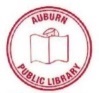 Auburn Public Library369 Southbridge Street | Auburn, MA 01501(508) 832-7790 | www.auburnlibrary.orgBorrowing Agreement for the Orion Starblast TelescopeBorrowing the TelescopeBorrower must be an Auburn resident 18 years or older, with a valid library card in good standingThe patron’s library card and a valid photo ID must be presented at the circulation desk, and the agreement must be signed in front of a library staff memberBorrower assumes responsibility for any damage, theft, or loss of the device. A total replacement fee of $365.00 will be charged to the patron if any of the above occurs. Children should not be left alone with the telescope.Telescope may be borrowed for a period of 7 days.  To ensure the telescope is available to the next borrow, the telescope must be returned by the end of the day on the due date. Be sure to check library operating hours!  A late fee of $5.00 per day will be charged to the borrowerAt the discretion of the Library Director, If weather conditions were poor during your checkout time, the time may be extended if no other borrowers are waiting for the telescopeA telescope borrowing agreement must be completed for each checkoutPlease allow sufficient time when returning the telescope. Upon return a library staff member will verify all components are included and there is no damage to the telescope or any of the components.Please call the library first if you are expecting to pick up the telescope, to be sure it was returned and is availableUsing the TelescopeNever look directly at the sun with any optical instrument or permanent eye damage could resultThe telescope is used at the discretion of the borrower and neither the Library nor its affiliates are responsible for any damages a patron inflicts on h/herself or others as a result of using the telescopeYou may print this agreement in B&W but must sign the agreement in the presence of a library staff member when borrowing the telescope. Your valid APL card and a photo ID must be presented at time of signing. A copy of this signed agreement will be provided to you by library staff.Please complete and sign the agreement belowI have read and agree to the terms of the borrowing agreement for the Orion Telescope